МУНИЦИПАЛЬНОЕ ОБЩЕОБРАЗОВАТЕЛЬНОЕ УЧРЕЖДЕНИЕ «СРЕДНЯЯ ОБЩЕОБРАЗОВАТЕЛЬНАЯ ШКОЛА С. ПИТЕРКА ПИТЕРСКОГО РАЙОНА САРАТОВСКОЙ ОБЛАСТИ»412320 с. Питерка ул. Советская 49; телефон: 8(84561)2-12-61;e-mail: pit-school@yandex.ru http://www.pit-school.my1.ru «Авторские программы элективных курсов для реализации в рамках предпрофильной подготовки и профильного обучения»Элективный курс «Формы государства» Автор: Чернобылова Ирина АнатольевнаУчитель истории и обществознания Высшей квалификационной категорииchernobilova2010@yandex.ru2018 г.   Программа элективного курса «Формы государства» разработана с целью предпрофильной подготовки обучающихся 9 классов общеобразовательной школы. Курс носит политико - правовой характер и направлен на углубление и систематизацию знаний школьников о формах государства.     Актуальность данного курса обусловлена приоритетными образовательными задачами современной школы, Федеральной целевой программой развития образования в период 2016 – 2020 годы - подготовка новых поколений граждан к жизнедеятельности в условиях современного гражданского общества и правового государства. Политика в той или иной мере затрагивает всех людей. Каждый член общества, так или иначе, вовлекается в политическую жизнь независимо от своего желания, потому что он живет в стране, где существует определенный политический строй.  В современной российской школе важно развивать гражданское образование, готовящее обучающегося к тому, чтобы он стал ответственным гражданином, активно участвовал в политической жизни государства. Это подразумевает многогранное осмысление учащимися социально – политических дисциплин и формирование высокой политической грамотности.   Форма государства, т.е. устройство государственной власти, ее организация, в содержательном отношении выступает в разных аспектах. Во-первых, это определенный порядок образования и организации высших органов государственной власти и управления. Во-вторых - это способ территориального устройства государства, определенный порядок взаимоотношений центральной, региональной и местных властей. В-третьих, это приемы и методы осуществления государственной (политической) власти.     Разработка данного курса вызвана опытом педагогической практики и   потребностями реальной жизни, требующих от учителя обществознания более полной политической информации.   Полученные знания дают возможность их практического применения, помогают лучше ориентироваться в современной политической жизни.         Ведущая идея элективного курса - помочь обучающимся занять активную гражданскую позицию, продолжить формирование основных принципов политической культуры, развивать демократические взгляды.    Цель курса заключается в том, чтобы максимально способствовать развитию политико – правовой компетентности, гражданской идентичности, политической культуры обучающихся, подготовить обучающихся к осмысленной жизни и деятельности в демократическом правовом государстве, гражданском обществеЗадачи курса: Расширить и систематизировать знаний обучающихся об истории развития государства и права, по вопросам теории государства и права;Развивать способности обучающихся осмысливать современные формы государства на основе политического анализа, практически применять свои политические знания;Показать значимость политико - правовой информации для современного гражданина страны, активизировать познавательную деятельность подростка по осмыслению политических режимов современности;Создать условия для формирования в сознании обучающихся гражданских, патриотических, правовых и общечеловеческих ценностей, взглядов и убеждений Реализация программы элективного курса позволит обучающимся сделать осознанный выбор соответствующего профиля на старшей ступени образования или профессионального среднего образования.Курс рассчитан на 9 учебных часов. Элективный курс строится с учётом дидактических принципов, таких какДифференциация и индивидуализация: предполагает создание условий для полного проявления способностей каждого ребёнкаНаучность: достоверность фактов, явлений, закономерностей, научная аргументация практических выводов;Доступность: учёт познавательных возможностей обучающихся, их потребностейИнтегрированность: одновременное использование различных форм и методов обучения в преподавании;  Воспитывающее и развивающее обучение: формирование у обучающихся в ходе занятий научного мировоззрения; воспитание чувств патриотизма, гражданственности, гуманности, интеллигентности, формирование навыков культурного поведения, дисциплинированности; развитие самостоятельности, инициативы, творчества;Связь обучения с жизнью: получение ответа на вопрос где, когда и как можно использовать приобретенные знания и в жизни.При организации учебного процесса   используются разнообразные методы и формы обучения: школьная лекция, семинар, беседа, дискуссия, работа с документами, мини – исследование, практикум, создание медиа продукта.  Такая работа позволит сочетать индивидуальную работу обучающихся с возможностью работа в группе. В преподавании элективного курса используются современные образовательные технологии:Технология учебного диалога, дискуссии  Технология критического мышленияПроектная технология Информационно -  коммуникативная технология.   Система контроля подразумевает диагностику эффективности организации учебной деятельности, используя метод само- и взаимоконтроля учащимися знаний. Также используются следующие виды контроля:Текущий (работа на сервере http/ learninapps.org, тесты, лабораторные работы);Итоговый (написание эссе, подготовка презентации).Требования к результатам обучения и освоения содержания курсаВ результате изучения элективного курса «Форма государства» обучающиеся должны овладеть следующими компетенциями:Познавательной: знать основные понятия темы: государство, форма государства, форма правления, форма государственного устройства, политический режим, функции государства.Ценностно-смысловой: на основе критического мышления определять и представлять собственное отношение к политическим проблемам в государствах мира;  Информационной: владеть навыками работы с информацией в рамках данного курса и других образовательных областях   Владение современными средствами и информационными технологиями (аудиовидеозапись, электронная почта, СМИ, Интернет). Поиск, анализ и отбор необходимой информации, ее преобразование, сохранение и передача.Коммуникативной: владеть навыками   работы в группе, коллективе, владеть различными социальными ролями. Личностного самосовершенствования: овладевать способами деятельности в собственных интересах и возможностях, что выражаются в его непрерывном самопознании, развитии необходимых современному человеку личностных качеств.Учебно – тематическое планированиеСодержание программы (9 часов)Государство, признаки, функции. 1 час.   Знакомство с содержанием, особенностями, структурой курса. Актуальность курса. Знакомство со списком литературы. Выбор тем для защиты презентации или эссе.     Что такое государство?  Факторы возникновения. Признаки государства.  Социальное назначение государства. Функции государства: внутренние и внешние.  Практическая часть: работа с заданиями из презентации «Государство, его признаки». Форма государства. Форма правления. 1 час.     Формы организации государственной власти. Формы государственного правления. Разновидности форм государственного правления. Монархия (абсолютная монархия, конституционная монархия). Республика (президентская республика, парламентская республика, смешанная форма правления). Практическая часть: составление схемы «Форма государства», таблицы «Формы правления», выполнение заданий на сервере   http://learningapps.org/1365324;  http://school-collection.edu.ru/catalog/res/00b0bc06-b958-48fd-bf1e-3eae03e35ac1/. Содержит информацию о сложившихся политических режимах и форме правления в различных государствах.Форма государственного устройства. 1 час.   Формы государственного устройства. Унитарная форма государственного устройства. Федеративная форма государственного устройства. Конфедеративная форма государственного устройства. Практическая часть: выполнение заданий на сервере http://learningapps.org/124308; составление опорного рисунка по теме, работа с картой «Виртуальная модель мира»http://school-collection.edu.ru/catalog/res/00000c21-2000-4ddd-b112-3300483aba5a/Политические режимы. Недемократические политические режимы. 1 час.     Понятие политического режима. Типологические признаки политических режимов. Типы современных политических режимов. Тоталитарный политический режим. Авторитарный политический режим.Практическая часть: составление таблицы, тестирование, задания на соотношение, выполнение заданий на сервере http/ learninapps.org; http://files.school-collection.edu.ru/dlrstore/d165abe7-7c4d-40f5-a33b-5eada0e40c87/%5BIS11VI_4-11%5D_%5BIS_03%5D.swfПолитические режимы. Демократия.  1 час    История возникновения демократического политического режима. Основные признаки демократического политического режима. Проблемы демократического политического режима.Практическая часть: презентация http://files.school-collection.edu.ru/dlrstore/7060f179-bc1e-4cc3-b408-8ec40633e4ce/START.swfСоставление схемы, интерактивное задание    Гражданский форум «Люди и политика. Кто должен править?    http://school-collection.edu.ru/catalog/res/334c2c2a-928c-473d-8db4-a11271ecdba2/view/Гражданское общество и правовое государство. 1 час.    Понятие и критерии гражданского общества. Человек – главное действующее лицо, субъект гражданского общества. Правовое государство. Признаки правового государства.  Социально – экономические и политико – правовые основы правового государства.Практическая часть: http://files.school-collection.edu.ru/dlrstore/e8e5ee29-b1ec-46c5-b6d7-d2194de94bec/START.swf, составление тезисного плана (http://files.school-collection.edu.ru/dlrstore/17d71205-2b1e-4a41-b8e3-e009c502cfa5/%5BCIVSal1011_10-03-16-U1%5D_%5BTD_174%5D.html); Интерактивное задание «Гражданский форум» http://files.school-collection.edu.ru/dlrstore/2e073003-c134-4a08-9f54-ab75a22c9b9b/%5BCIVSal1011_10-11_P2%5D_%5BIM_173%5D.swf Разнообразие государственно – политических форм в современном мире. 1 час.    Характеристика форм организации государственной власти в странах мира. Особенности развития форм организации государственной власти. http://cor.edu.27.ru/dlrstore/43bc5430-ccc9-9b43-3789-b12c86ec171c/Pravo.doc Формы государства Российской Федерации. 1 час.     Российская Федерация- демократическое правовое государство с республиканской формой правления. Механизм государства.  Конституция РФ – как показатель развития демократического общества.Форма государства. Защита презентаций или эссе. 1 час.Защита презентаций, которые могут быть использованы на уроках, во внеклассной работе. Практическая часть: подготовка презентаций, аннотаций к ним.Занятие №1. Государство, признаки, функции. 1 час. Материал для сопровождения презентации.Факторы, обуславливающие процесс возникновения государства:Процесс возникновения таких общественных институтов как государства и права начался еще в 10 тысячелетии до нашей эры и продлился не менее шести тысяч лет.На основании исторических данных можно сделать вывод, что процесс возникновения государства и права у разных народов имел общие черты и закономерности.Факторы возникновения государства и права: природный фактор, экономический фактор, антропологический фактор, социальный фактор.Природный фактор возникновения государства и права. В результате экологического бедствия, которое постигло планету около 10 тысяч лет назад, перед человеком остро встала проблема выживания, как результат – стремление к объединению, усложнение хозяйственных связей. Другим природным фактором возникновения государства и права можно назвать опыт Древнего Востока с его величественными ирригационными сооружениями, сооружение которых, по мнению ряда исследователей, послужило толчком к появлению первых ближневосточных государств.Экономический фактор возникновения государства и права. Переход от присваивающей экономике к производящей. Что в результате привело к социальному расслоению общества. Кроме того, по мере развития производства стал появляться избыточный продукт, что привело к появлению институтов товарного обмена и торговли.Антропологический фактор возникновения государства и права. Человек в процессе своего развития (социального, интеллектуального) создал предпосылки для неизбежного появления институтов государства и права.Социальный фактор возникновения государства и права. В результате развития и усложнения социальных взаимодействий происходит распад общинной формы организации человеческого общества, и мы можем говорить о возникновении раннеклассового государства.Переход   к государству был возможен при наличии следующих предпосылок:1. Социально-экономические предпосылки.Возникновение государства не представляет возможным без наличия сложной структуры социальной и экономической организации общества.2. Военные и политические предпосылки.Возникновение государства не представляется возможным без наличия политической воли отдельных влиятельных представителей племенной знати. Зачастую этому процессу предшествовала военная агрессия и завоевания одних племен другими.3. Естественные предпосылки.Возникновение государства не представляется возможным без наличия естественных (биологических и психологических) предпосылок природы человека к самоорганизации и социализации.4. Теологические предпосылки.Возникновение государство, как правило, связано с определенной религиозной или мировоззренческой доктриной, которая способствовала объединению человеческого общества вне рамок одного клана или семьи.На сегодняшний день мы можем смело утверждать, что такой способ общежития как государство возник при наличии всех или нескольких вышеописанных предпосылок.Занятие №2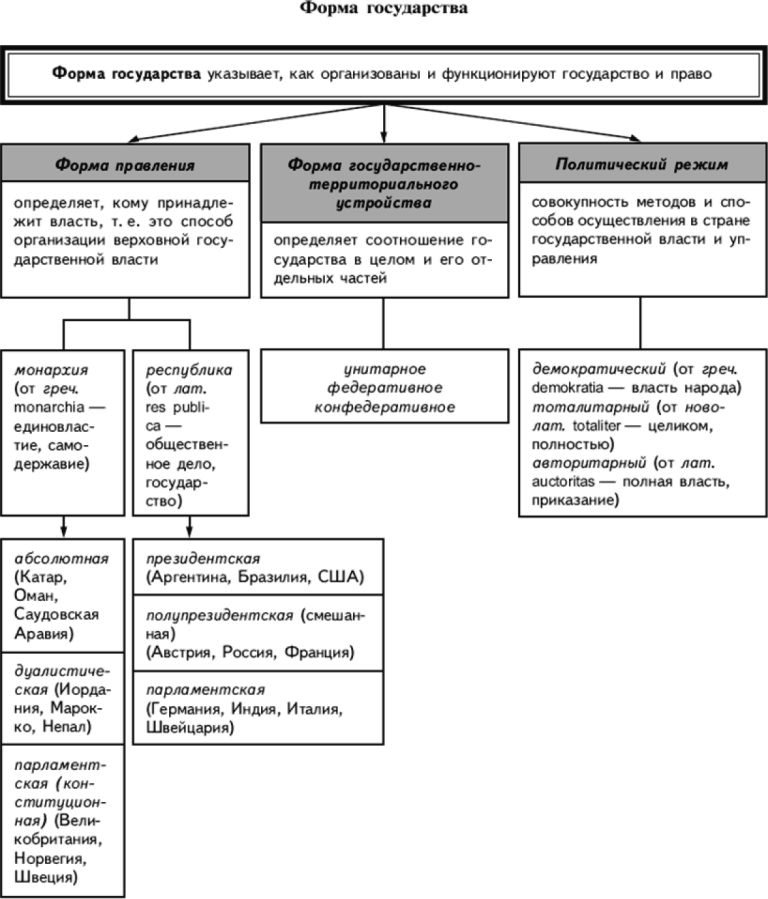 Таблица «Форма правления» Виды монархий и линии их сравненияВиды республик и их сравнительные признакиЗанятие №3.ФОРМА ГОСУДАРСТВЕННОГО УСТРОЙСТВА (АДМИНИСТРАТИВНО-ТЕРРИТОРИАЛЬНОЕ ДЕЛЕНИЕ). Страны мира с федеративным административно-территориальным устройствомЗадание к теме «Формы государственного устройства».Составьте схему соотношения органов власти и органов управления в унитарном, федеративном и конфедеративном государствах.В – органы властиУ – органы управленияУнитарное государство: 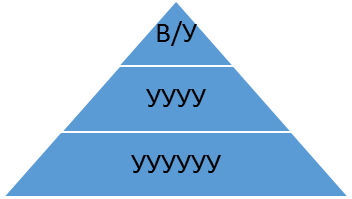 Федеративное государство: Конфедеративное государство:Занятие № 4, 5.Антидемократические режимыАнтидемократический режим - политический режим, для которого характерно отсутствие гарантий политических свобод, принципов разделения властей и верховенства права, неприятие демократических принципов управления, политического плюрализма.В рамках данного политического режима принято выделять авторитарные и тоталитарные режимы.Авторитарный режим Авторитарный режим - (от лат, autoritas - власть, влияние). Это тот политический режим, который занимает промежуточную позицию между демократией и тоталитаризмом, при котором государственная власть осуществляется одним лицом либо узким кругом лиц (правящей элитой) при минимальном участии населения. История человечества дает нам много примеров авторитарных государств. Это и восточные деспотии, и тирании Древнего мира и абсолютные монархии Средневековья. Распространены авторитарные режимы и в современном мире. B основном они существуют в развивающихся государствах Азии, Африки, Латинской Америки.
Признаки авторитарного режима:Небольшое число носителей власти. Это может быть один человек, или группа лиц.Неограниченность власти, отсутствие реальных демократических механизмов контроля за ее осуществлением. При этом власть отнюдь не произвольна и может править, опираясь на силу законов. Однако сами эти законы принимаются по усмотрению правящей элиты.Стремление использовать силу для разрешения конфликтных ситуаций. Это не означает, что к силе прибегают автоматически и во всех случаях. Но при авторитаризме алгоритм поведения может быть изменен в любой момент, и тогда власть предержащие прибегают к силе как к последнему доводу в борьбе с политическими оппонентами.Недопущение реальной политической оппозиции и политической конкуренции.Относительная закрытость правящей элиты, назначения сверху, а не конкурентной борьбы в ходе открытых и честных выборов.Авторитарная государственная власть пытается всячески контролировать жизнь граждан, но не ставит своей задачей переделать устоявшиеся порядки во имя высшей цели. Наоборот, сторонники авторитаризма стремятся сохранить определенные традиции.Тоталитарный режимТоталитаризм (от лат, totalis — весь, целый, полный) — режим, при котором государство осуществляет полный (тотальный) контроль над всеми сферами жизни общества. Термин был введен в политический лексикон лидером итальянских фашистов Б. Муссолини.Понятие, обозначающее ряд диктаторских политических систем XX в., основанных на всеобщем проникновении единственной разрешенной идеологии в политическую, экономическую, социальную, культурную подсистемы общества и на постепенном поглощении общества и отдельной человеческой личности структурами партии - государства. Признаки тоталитарного режима:Политическая цензура и пропаганда в СМИ.Культ личности, вождизм.Единственная общеобязательная государственная идеология.Отсутствие реальных прав и свобод граждан.Сращивание государственного и партийного аппарата.Изоляция от внешнего мира (“железный занавес”).Преследование инакомыслия, создание в общественном сознании образа “врага народа” (внутреннего и внешнего).Жесткая централизация государственного управления, разжигание социальной и национальной розни. Развязывание террора по отношению к собственному народу.Командно-административная экономика, отсутствие частной собственности и экономических свобод.Политический монополизм, подавление региональной самостоятельности и упразднение местного самоуправления.Стремление к полному контролю над обществом было свойственно многим деспотичным правителям. Поэтому в некоторых источниках к тоталитарным режимам причисляются династия Мурья в Индии (321—185 гг. до н.э.), династия Цин в Китае (221-206 гг. до н.э.).2  Однако наиболее распространена в науке точка зрения, согласно которой тоталитарный режим стал возможен и появился только в XX веке. В наиболее чистом виде тоталитарный режим проявился в СССР при Сталине и фашистской Германии при Гитлере.Сравнительная характеристика тоталитарного, авторитарного и демократического режимов представлена в таблице.Занятие №7 Лабораторная работа «Разнообразие государственно-политических форм   в современном мире»На основании дополнительных материалов ответьте на следующие вопросы.Что можно сказать о формах правления, государственного устройства и политических режимах в этих странах?Какая дополнительная информация необходима для более точного определения формы государства в каждом отдельном случая.СШАВ состав страны входят 50 штатов и один федеральный округ. Глава государства и правительства – президент, исполнительная власть принадлежит также вице-президенту и Кабинету министров. Законодательную власть осуществляет двухпалатный парламент – Конгресс, который состоит из Сената (верхней палаты) и Палаты представителей (нижней палаты). В США традиционно ведущую роль играют две политические партии: Республиканская и Демократическая.ВеликобританияСоединенное королевство Великобритании и Северной Ирландии. В состав входят Англия, Шотландия, Уэльс, Северная Ирландия. Писаной конституции у Великобритании нет, основной закон заменяют парламентские законодательные акты, принимаемые двухпалатным парламентом, который состоит из палаты лордов и палаты общин. Глава государства – королева Великобритании и Северной Ирландии (с 6 февраля 1962 года Елизавета). Реальная исполнительная власть принадлежит премьер-министру, формирующему Кабинет министров. Наиболее влиятельные политические партии: Консервативная партия, Лейбористская партия, Либерально-демократическая партия. ФранцияВ состав страны входят 22 провинции. Глава государства – президент, назначающий премьер-министра (главу совета министров). Законодательная власть осуществляется двухпалатным парламентом, состоящим из Сената и Национального собрания. Крупнейшие политические партии: Объединение в поддержку Республики, Французская социалистическая партия, Левое радикальное движение, Коммунистическая партия Франции.КитайВ составе страны 22 провинции. Исполнительная власть принадлежит председателю КНР (главе государства), председателю Постоянного комитета Всекитайского собрания народных представителей, председателю Госсовета КНР. Высший законодательный орган – Всекитайское собрание народных представителей. Политическую жизнь по-прежнему в стране определяет Коммунистическая партия Китая, хотя в процессе относительной либерализации в стране появились и другие партии.Объединенные Арабские ЭмиратыВ состав входят 7 эмиратов. Исполнительная власть принадлежит президенту, а также высшему Совету правителей. Законодательную власть осуществляет однопалатный Федеральный национальный совет. Политических партий нет.КНДР Согласно Конституции, КНДР является суверенным социалистическим государством. В составе страны 9 провинций. Глава государства – президент, имеющий практически неограниченную власть. Высший законодательный орган – Верховное  Занятие №8 1. Форма правления Российской Федерации.Форма правления Российской Федерации - это один из элементов формы государства, характеризующий порядок организации и избрания высших органов власти в Российской Федерации.В соответствие с частью 1 статьи 1 Конституции РФ Российская федерация является государством с республиканской формой правления.Основные характеристики РФ как республики:- Президент РФ - глава государства (статья 80 Конституции РФ).- Президент РФ избирается всеобщим голосованием на 4 года (статья 81 Конституции РФ).- Председатель Правительства России назначается президентов России с согласия Государственной Думы (часть 1 статьи 111 Конституции РФ). В соответствие с этими характеристиками РФ можно определить, как смешанную (полу президентскую) республику.2. Политический режим Российской Федерации.Политический режим Российской Федерации - это совокупность приемов, способов и методов реализации политической власти в Российской Федерации.В соответствие с частью 1 статьи 1 Конституции РФ в Российской Федерации устанавливается демократический политический режим. Политический режим РФ:- Единственным источником власти в РФ является ее многонациональный народ (статья 3 Конституции РФ).- Государственная власть в РФ осуществляется на основе разделения на законодательную, исполнительную и судебную (статья 10 Конституции РФ).- В РФ признается и гарантируется местное самоуправление (статья 12 Конституции РФ).- В РФ признается политическое многообразие, многопартийность (статья 13 Конституции РФ).- В РФ признаются и гарантируются права и свободы человека и гражданина согласно общепризнанным принципам и нормам международного права и в соответствии с Конституцией РФ (статья 17 Конституции РФ).- В Российской Федерации гарантируется равенство прав и свобод человека и гражданина (статья 19 Конституции РФ).3. Форма государственного устройства Российской Федерации.Форма государственного устройства Российской Федерации - это способ политико-территориального устройства государства. Способ взаимосвязи государства со своими частями, используемый в Российской Федерации.В соответствие со статьей 1 Конституции РФ Российская Федерация является государством с федеративной формой государственного устройства.Основные характеристики Российской Федерации как федеративного государства:- Субъекты РФ обладают равноправностью (часть 4 статьи 5 Конституции РФ).- Территория РФ - совокупность территорий ее субъектов (часть 1 статьи 67 Конституции РФ).- Республики в составе РФ могут иметь собственное гражданство, государственный язык (статья 68 Конституции РФ).- Субъекты РФ обладают правом принятия собственной Конституции, уставов и законов (часть 2 статьи 5, статья 6 Конституции РФ).- Субъекты РФ имеют свои исполнительные, законодательные и судебные органы (статья 77 Конституции РФ).- Представители Субъектов РФ формируют Совет Федерации Федерального Собрания РФ (статья 95 Конституции РФ).Критерии взаимооценивания презентаций обучающимисяКритерии оценивания эссе.Структура эссе1. Цитата. 2. Проблема, поднятая автором; её актуальность. 3. Смысл высказывания. 4. Собственная точка зрения. 5. Аргументация на теоретическом уровне. 6. Не менее двух примеров из социальной практики, истории и/или литературы, подтверждающие верность высказанных суждений. 7. Вывод. Литература для учителя:Гаджиев К.С.Введение в политологию: Книга для учащихся старших классов. М.: Просвещение, 1993г.-256с.Демидов А.И., Мальков А.В. Политология в вопросах и ответах. М.,1998.История политических и правовых учений. М., 1996.Когда убивает государство. М.,1989.Кравченко А.И. Основы социологии и политики: учебное пособие для студентов средних специальных учебных заведений. М.: Академический проект, 2002г.- 384с.Мушинский В. О. Азбука политики. Введение в политическую науку: учебник для средней школы. М.: Международные отношения, Центр гуманитарного образования, 2001.Политология (под редакцией Марченко Н.М.) М., 1997.Пугачев В.П., Соловьев А. И. Введение в политологию. М.,2003.Юдовская А.Я., Морозова С.Н. Становление гражданского общества: исторические истоки. М., 2006.Литература для учащихся:Кашанина Т.В., Кашанин А.В. Политология, учебное пособие для профильных классов общеобразовательных учреждений. М.: Дрофа, 2007г. (Элективные курсы).Малышевский А.Ф., Ерухов Б.А., Карпунин В.А., Учебное пособие по философии. Ч.II.М.-Интерпракс,1993г.Мушинский В.О. Азбука политики. Введение в политическую науку: учебник для средней школы. М.: Международные отношения, Центр гуманитарного образования, 2001г.Дополнительная литература:Ибрагимов Р.Ю.Сдаем основы социологии и политологии: для среднего и профессионального обучения. Д: Феникс, 2005.Муштук О.З., Цыбульская М.В. Политология: учебно-методическое пособие. М., 1999.Политология: учебное пособие (сост. и отв. ред. А. А. Радугина.) М.,1998.№Название темы Кол – во часовТеорияПрактикаФорма проведения занятийОбразовательный продуктОценивание1.Государство, признаки, функции1++Школьная лекция с элементами эвристической беседыТезисы лекцииРабота с заданиями в презентации2.Форма государства. Форма правления.1++Практикум Схема форм правленияЗадания на соответствие3.Форма государственного устройства1++Дискуссия Презентация «Виртуальная модель мира» Интерактивное задание. Формы государственного устройства4. Политические режимы. Недемократические политические режимы.1++Работа с документами Таблица «Политические режимы» Оценивание в парах. 5.Политические режимы. Демократия1++Работа с интерактивным модулемСхема «Черты демократического режима». Презентация «Демократия»Дискуссия6.Гражданское общество и правовое государство1++Семинарское занятие Тезисный план темыИнтерактивный тест7  Разнообразие государственно – политических форм в современном мире1+Лабораторная работаАнализ форм правления, форм государственного устройства, политических режимов стран мира.Письменная работа8.Формы государства Российской Федерации.1+Работа с Конституцией РФ.Мини - исследование  Памятка «РФ – демократическое государство9.Форма государства1+Защита эссе или презентацийЭссе или презентацияОбсуждение обучающимися и учителем.Линии сравненияАбсолютнаяДуалистическаяПарламентская12341. Принадлежность законодательной властиМонархуРазделена между монархом и парламентомПарламенту2. Осуществление исполнительной властиМонархМонархФормально – монарх, фактически – правительство3. Назначение главы правительстваМонархМонархФормально – монарх, но с учетом парламентских выборов4. Ответственность правительстваПеред монархомПеред монархомПеред парламентом5. Право роспуска парламента-(Нет парламента)У монарха (неограниченное)У монарха (рекомендация правительства)6. Право вето монарха на решения парламента(Нет парламента)Абсолютное ветоПредусмотрено,Но не используется7. Чрезвычайно-указное законодательство монархаНеограниченное (указ монарха имеет силу закона)Только в период между сессиями парламентаПредусмотрено, Но не Используется8. Современные государстваБахрейн, Катар, Кувейт, Оман, Саудовская АравияИордания, Марокко, НепалБельгия, Великобритания, Дания, Испания, Нидерланды, ЯпонияЛинии сравненияПрезидентскаяПрезидентскаяСмешаннаяСмешаннаяСмешаннаяПарламентская12233341. Порядок избрания президентаИзбирается всенародным голосованиемИзбирается всенародным голосованиемИзбирается всенародным голосованиемИзбирается всенародным голосованиемИзбирается всенародным голосованиемИзбирается на заседании парламента2. Порядок образования правительстваПрезидент формирует правительство при определенном парламентском контролеПрезидент формирует правительство при определенном парламентском контролеПравительство формируется президентом из лидеров победившей на выборах в парламент партии и должно получить вотум доверия парламентаПравительство формируется президентом из лидеров победившей на выборах в парламент партии и должно получить вотум доверия парламентаПравительство формируется президентом из лидеров победившей на выборах в парламент партии и должно получить вотум доверия парламентаПравительство формируется парламентом из лидеров победившей на выборах партии3. Ответственность правительстваПеред президентом. Парламент не может выразить вотум недоверия правительствуПеред президентом. Парламент не может выразить вотум недоверия правительствуДвойная ответственность – перед парламентом и частично перед президентом. Президент не ответственен за действия правительства. Вотум недоверия парламента правительству невозможенДвойная ответственность – перед парламентом и частично перед президентом. Президент не ответственен за действия правительства. Вотум недоверия парламента правительству невозможенДвойная ответственность – перед парламентом и частично перед президентом. Президент не ответственен за действия правительства. Вотум недоверия парламента правительству невозможенПеред парламентом. Парламент может вынести вотум недоверия правительству в целом или одному из его членов, что влечет за собой отставку правительства4. Право роспуска парламента у президентаОтсутствуетОтсутствуетПрезидент имеет право роспуска парламентаПрезидент имеет право роспуска парламентаПрезидент имеет право роспуска парламентаПрезидент имеет право роспуска парламента5. Наличие поста премьер-министраОтсутствуетОтсутствуетСуществует пост премьер-министраСуществует пост премьер-министраСуществует пост премьер-министраСуществует пост премьер-министра6. Объем полномочий президента6. Объем полномочий президентаПрезидент не только глава государства, но и глава исполнительной властиПрезидент не только глава государства, но и глава исполнительной властиПрезидент – глава государств. Полномочия в осуществлении исполнительной власти разделены между президентом и правительствомПрезидентские полномочия номинальны, любые действия он совершает по рекомендации правительства, которое несет за них ответственностьПрезидентские полномочия номинальны, любые действия он совершает по рекомендации правительства, которое несет за них ответственность7. Современные государства7. Современные государстваСША, страны Латинской АмерикиСША, страны Латинской АмерикиАвстрия, Россия, ФранцияИндия, Италия, ФРГ, ШвейцарияИндия, Италия, ФРГ, ШвейцарияУнитарноеФедерацияКонфедерацияПрочие- единое цельное государственное образование, состоящее из административно-территориальных единиц, которые не обладают признаками государственного суверенитета. Единое гражданство, одноканальная системы сбора налогов, Административно-территориальные единицы в составе федерации имеют определенную политическую и экономическую самостоятельность. Союзные законы обязательны для исполнения на всей территории федерации. Существует два уровня власти – федеральный и субъектов федерации. Возможно двойное гражданство. Двух канальная система сбора налогов.Члены конфедерации, сохраняя свою формальную независимость, имеют собственные органы государственной власти, но и создают объединенные органы для координации военных и внешнеполитических действий конфедерации.Содружество - более аморфное, чем конфедерация, объединение государств. Члены Содружества полностью суверенные государства.

Сообщество государств - создается на основе межгосударственного договора, усиливает межгосударственные связи стран.Большинство государств мира: Китай, Чехия, Швеция, Египет и др.Cм. табл. "Страны с федеративным административно- территориальным устройством"ШвейцарияСНГРоссийская ФедерацияАфрика:Австралия и Океания:Зарубежная Европа:Федеративная Исламская Республика Коморские островаАвстралийский СоюзМолдоваФедеративная Республика НигерияФедеративные Штаты МикронезииАвстрийская РеспубликаЮАРАмерика:Королевство БельгияЗарубежная Азия:Федеративная Республика БразилияФРГГрузияРеспублика ВенесуэлаШвейцарская КонфедерацияРеспублика ИндияКанадаСоюзная Республика ЮгославияМалайзияМексиканские Соединенные ШтатыИспанияСоюз МьянмаСШАОАЭСоюзная Республика ПакистанКритерииПолитические режимыПолитические режимыПолитические режимыКритерииТоталитарныйАвторитарныйДемократическийЗаконодательствоСистема законов мало разработанаСистема законов минимальнаРазвитая система демократических законовПолномочия
главы государстваПрактически не ограниченыФактически не ограниченыСтрого ограничены закономПредставительные органы властиСуществуют, но не имеют властиОтсутствуют  Имеют широкий круг полномочийРазделение властейФормально признаетсяОтвергаетсяРеализуется на практикеПолномочия местных органов властиФормально широкиеМинимальныеМаксимальныеПартииМассовая политическая партия однаПравящая партия подчинена государствуМногопартийностьИдеологияОфициальная идеология однаГосподство одной идеологииПолитический плюрализмПрава и свободыРазрешено только то, что приказаноРазрешено то, что не имеет отношения к политикеРазрешено все, что
не запрещено закономКарательные органыПроводят массовые политическиеРепрессии.Осуществляют тайный политический сыскСтрого регламентированы закономОппозицияОтрицаетсяЗапрещенаДействует легальноХарактер и мера осуществления властиВсеобщий, не знающий границ контроль и насилиеВозникновениеНеконтролируемых властью областей общественной жизниВласть осуществляется представителями граждан, избираемыми в соответствии с закономОтношение людей к власти, их взаимодействиеСлияние общественного сознания с властьюОтчуждение народа от властиПоддержка представителей власти народомИдеалы политического поведения:— власти— индивидаВсемогуществоЭнтузиазм, конформизмКомпетентностьПрофессионализм, послушание, бесправиеСоблюдение законаСоблюдение законов№Критерии оценивания презентацийСодержание критерия1.Цель составления презентации. Презентация составлена с определённой целью или темой, ей подчинены все фрагменты.2.Выводы Присутствуют результаты исследования и содержательные выводы по теме презентации.3.Источники В презентации использованы факты из надёжных источников, которые аргументируют точку зрения автора.4. Мультимедийные возможности Эффективное использование анимации, видео и аудио вставки, способствующие формированию интереса, создающие наглядный ряд по теме.5. Творческий подходСвоеобразие подачи материала, неожиданные приемы.6.Структура Информация в логическом порядке, позволяющая размышлять над выдвинутой идеей.7. Устная подача материалаВидеоряд сопровождается четкой, понятной речью, которая поддерживает интерес к теме. 8.ПравописаниеПрезентация не содержит ошибок в орфографии, пунктуации, синтаксисе, грамматике.№Критерии оценивания эссеБаллыK1Раскрытие смысла высказыванияРаскрытие смысла высказыванияK1Смысл высказывания раскрыт
ИЛИ содержание ответа даёт представление о его понимании1K1Смысл высказывания не раскрыт, содержание ответа не даёт представления о его понимании0K2Характер и уровень теоретической аргументацииХарактер и уровень теоретической аргументацииK2Наличие ошибочных с точки зрения научного обществознания положений ведёт к снижению оценки по этому критерию на 1 баллНаличие ошибочных с точки зрения научного обществознания положений ведёт к снижению оценки по этому критерию на 1 баллK2Избранная тема раскрывается с опорой на соответствующие понятия, теоретические положения и выводы2K2Приводятся отдельные относящиеся к теме, но не связанные между собой и другими компонентами аргументации понятия или положения1K2Аргументация на теоретическом уровне отсутствует (смысл ключевых понятий не объяснён; теоретические положения, выводы отсутствуют)
ИЛИ используются понятия, положения и выводы, не связанные непосредственно с раскрываемой темой0K3Качество фактической аргументацииКачество фактической аргументацииK3Факты и примеры почерпнуты из различных источников: используются сообщения СМИ, материалы учебных предметов (истории, литературы, географии и др.), факты личного социального опыта и собственные наблюдения (приведено не менее двух примеров из разных источников)2K3Фактическая аргументация дана с опорой только на личный социальный опыт и житейские представления
ИЛИ приведен(-ы) пример(-ы) из источника одного типа1K3Фактическая информация отсутствует
ИЛИ приведённые факты не соответствуют обосновываемому тезису0Максимальный баллМаксимальный балл5